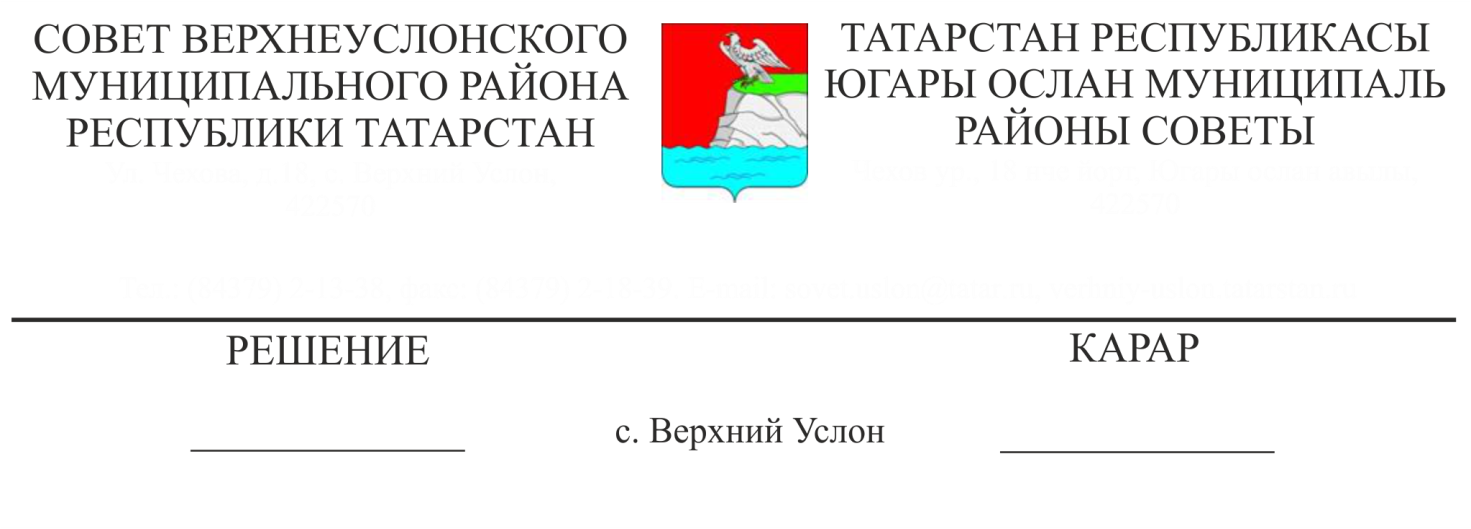 Татарстан Республикасы Югары Ослан муниципаль районы Башкарма комитеты җитәкчесе вазыйфасын биләүгә конкурс үткәрү тәртибе турындагы Нигезләмәгә үзгәрешләр кертү хакында2013 елның 25 июнендәге 50-ТРЗ номерлы муниципаль хезмәт турында Татарстан Республикасы кодексы, Югары Ослан муниципаль районы Уставы нигезендә,Югары Ослан муниципаль районы Советы карар чыгарды:1. Татарстан Республикасы Югары Ослан муниципаль районы Советының 2005 елның 14 ноябрендәге 11 номерлы карары белән расланган «Татарстан Республикасы Югары Ослан муниципаль районы Башкарма комитеты җитәкчесе вазыйфасын биләүгә конкурс үткәрү тәртибе турында Нигезләмә»гә түбәндәге үзгәрешләрне кертергә:1. Нигезләмәнең 8 өлешендәге 1 пунктының «в» кече пунктын түбәндәге редакциядә бәян итәргә:«в) муниципаль хезмәт стажы кимендә ике ел яки белгечлек, юнәлеш буенча эш стажы кимендә дүрт ел»;9. Нигезләмәнең 9 пунктын түбәндәге редакциядә бәян итәргә:«Югары Ослан муниципаль районы Башкарма комитеты җитәкчесе вазифасына конкурс үткәрү турында хәбәр «Волжская новь» район газетасында һәм Татарстан Республикасы Югары Ослан муниципаль районының рәсми сайтында басылып чыга».2. «Татарстан Республикасы Югары Ослан муниципаль районы Башкарма комитеты җитәкчесе вазыйфасын биләүгә конкурс үткәрү тәртибе турындагы Нигезләмә» текстын яңа редакциядә расларга (1 нче кушымта).3. Әлеге карарны Татарстан Республикасының хокукый мәгълүмат рәсми порталында һәм Югары Ослан муниципаль районының рәсми сайтында урнаштырырга.Совет Рәисе,Югары Ослан муниципаль районы Башлыгы             М.Г. Зиатдинов                                                                                            Татарстан Республикасы                                                                                         Югары Ослан муниципаль районы                                                                                         Советының 2019 елның 12 мартындагы                                                                                        43-47 номерлы карарына                                                                                                                                  1 нче кушымтаТатарстан Республикасы Югары Ослан муниципаль районы Башкарма комитеты җитәкчесе вазыйфасын биләүгә конкурс үткәрү тәртибе турында                                              Нигезләмә1. Әлеге Нигезләмә белән "Россия Федерациясендә җирле үзидарә оештыруның гомуми принциплары турында" 2003 елның 6 октябрендәге 131-ФЗ номерлы Федераль законның 37 статьясы, "Татарстан Республикасында җирле үзидарә турында" Татарстан Республикасы Законының 26 статьясы һәм Татарстан Республикасы Югары Ослан муниципаль районы Уставы нигезендә Татарстан Республикасы Югары Ослан муниципаль районы Башкарма комитеты җитәкчесе вазыйфасын биләүгә конкурс үткәрү тәртибе һәм шартлары билгеләнә (алга таба - Башкарма комитет җитәкчесе).2. Башкарма комитет җитәкчесе вазыйфасын биләүгә конкурсның төп максаты - Татарстан Республикасы Югары Ослан муниципаль районы Башкарма комитеты (алга таба-Башкарма комитет) эшчәнлегенең нәтиҗәлелеген күтәрү, һөнәри, эшлекле һәм әхлакый сыйфат буенча кадрлар сайлау һәм алу сыйфатын камилләштерү, аларның инициативаларына һәм идарә һәм методик эшне камилләштерүгә омтылуларын стимуллаштыру.3. Конкурсны үткәрү өчен Татарстан Республикасы Югары Ослан муниципаль районы Советы (алга таба - Совет) конкурс комиссиясе төзелә. Конкурс комиссиясе составы, аның эшләү вакыты һәм тәртибе әлеге Нигезләмә белән билгеләнә.4. Конкурс комиссиясе 6 кешедән тора.5. Конкурс комиссиясе формалаштырганда аның әгъзаларының яртысы Югары Ослан муниципаль районы Советы тарафыннан билгеләнә, конкурс комиссиясе әгъзаларының яртысы Татарстан Республикасы Президенты тарафыннан билгеләнә.6. Конкурс комиссиясе составы Югары Ослан муниципаль районы Советы тарафыннан раслана.7. Конкурс Совет карары буенча игълан ителә.8. Конкурс түбәндәге шартларда үткәрелә:1) кандидатның Башкарма комитет җитәкчесе вазыйфасына булуы:а) Россия Федерациясе гражданлыгы;б) югары һөнәри белем бирү;в) муниципаль хезмәт стажы кимендә ике ел яки белгечлек, юнәлеш буенча эш стажы кимендә дүрт ел.г) идарә эшчәнлеге тәҗрибәсе кимендә биш ел. Идарә эшчәнлеге дигәндә оешма җитәкчесе, оешма җитәкчесе урынбасары, дәүләт органы, җирле үзидарә органы вазыйфаларында, шулай ук аларның структур бүлекчәләре җитәкчеләре вазыйфаларында эшләү аңлашыла;д) Башкарма комитет җитәкчесе вазифаларын башкару өчен кирәкле күләмдә түбәндәге эшлекле сыйфатлар һәм күнекмәләр:- Россия Федерациясе Конституциясен, Татарстан Республикасы Конституциясен, федераль законнарны һәм Татарстан Республикасы законнарын һәм башка муниципаль хокукый актларны шул исәптән Башкарма комитет компетенциясенә һәм карамагына караган мәсьәләләрне дә кертеп, һөнәри белем булу;- муниципаль берәмлекнең социаль-икътисадый үсеш стратегиясен һәм аңа йөкләнгән вәкаләтләрне гамәлгә ашыру буенча Башкарма комитетның эшчәнлек юнәлешләрен билгеләү, бу эшчәнлекнең яңа формаларын һәм ысулларын табу, аларны гамәли тормышка ашыру механизмнарын эшләү сәләте;- Башкарма комитет җитәкчесенә буйсынган хезмәткәрләрнең эшчәнлеген планлаштыру, оештыру һәм анализлау сәләте;- этик нормаларны белү һәм аларны хезмәт аралашуында куллана белү;2) кандидатның муниципаль хезмәткә керү һәм аны узу өчен муниципаль хезмәт турындагы законнарда билгеләнгән чикләүләре булмау.9. Югары Ослан муниципаль районы Башкарма комитеты җитәкчесе вазифасына конкурс үткәрү турында хәбәр «Волжская новь» район газетасында һәм Татарстан Республикасы Югары Ослан муниципаль районының рәсми сайтында басылып чыга.10. Конкурс үткәрү турында хәбәрдә күрсәтелә:1) вазыйфаның тулы исеме - Татарстан Республикасы Югары Ослан муниципаль районы Башкарма комитеты җитәкчесе;2) әлеге вазыйфаны биләп торуга дәгъвачыга карата куелган таләпләрне үз эченә ала торган конкурсны үткәрү шартлары;3) бәйгене үткәрү датасы, вакыты һәм урыны;4) әлеге Нигезләмәнең 12 пункты нигезендә тапшырылырга тиешле документларны кабул итү урыны һәм вакыты, һәм күрсәтелгән документлар кабул ителә торган срок;5) Башкарма комитет җитәкчесе белән төзелә торган контракт проекты;6) конкурс турында тулырак мәгълүмат чыганагы турында мәгълүматлар (телефон, факс, электрон почта, электрон адрес).11. Конкурс үткәрү турында хәбәр конкурс уздырылган көнгә кадәр 20 көннән дә соңга калмыйча басыла.12. Конкурста катнашырга теләүчеләр тапшыра:1) гариза;2) әлеге Нигезләмәнең кушымтасы нигезендә, 4*6 зурлыгында фоторәсемнәр кушып, үзе тутырган һәм имзаланган форма буенча анкета, автобиография;3) паспортның яисә аның документының төп нөсхәсе һәм күчермәсе (тиешле документ документларны тапшырганда һәм конкурска килгәч шәхсән тапшырыла);4) югары белем булуны раслаучы документлар;5) гражданның хезмәт (хезмәт) эшчәнлеген раслый торган хезмәт кенәгәсенең яисә башка документларның нөсхәсе һәм күчермәсе; 6) мәҗбүри пенсия иминиятенең иминият таныклыгы күчермәсе;7) физик затның Россия Федерациясе территориясендә яшәү урыны буенча салым органында исәпкә кую турында таныклык;8) хәрби исәпкә алу документлары - запастагы гражданнар һәм хәрби хезмәткә чакырылырга тиешле затлар өчен;9) муниципаль хезмәткә керүгә комачаулаучы авыруның булмавы турында медицина оешмасы бәяләмәсе;10) үзләренең керемнәре, мөлкәте һәм мөлкәти характердагы йөкләмәләре турында һәм хатынының (иренең) һәм балигъ булмаган балаларының керемнәре, мөлкәте һәм мөлкәти характердагы йөкләмәләре турында документлар тапшыру алдыннан бер ел эчендә;11) "Интернет" мәгълүмат-телекоммуникация челтәрендә сайтлар адреслары һәм (яки) сайт битләре турында мәгълүматлар, аларда Башкарма комитет җитәкчесе вазыйфасын биләүгә дәгъва итүче граждан һәркем өчен ачык мәгълүмат урнаштыра, шулай ук документлар тапшыру елына кадәрге өч календарь елда аларны идентификацияләргә мөмкинлек бирә торган мәгълүматлар;12) федераль законнар, Россия Федерациясе Президенты указлары һәм Россия Федерациясе Хөкүмәте карарлары белән каралган башка документлар.Конкурсант аның профессиональ әзерлеген характерлаучы башка документларны тәкъдим итә ала.13. Гариза һәм аңа кушып бирелә торган документлар махсус журналда, тәртип теркәү номеры бирелү белән теркәлә.Гариза биргән затка документлар алуда исемлекне һәм аларны алу датасын күрсәтеп, расписка бирелә.14. Тапшырыла торган документларны кабул итү һәм тикшерү конкурс комиссиясе секретаре тарафыннан башкарыла. Документларның төп нөсхәләре гариза бирүчегә аларны тәкъдим иткән көнне кире кайтарыла, ә күрсәтелгән документларның күчермәләре делога формалаша.15. Әлеге Нигезләмәнең 12 пунктында күрсәтелгән документлар конкурс комиссиясенә конкурс үткәрү турында хәбәр басылып чыккан көннән алып 20 көн эчендә тапшырыла.Документларны вакытында тапшырмау, аларны тулы күләмдә яки рәсмиләштерү кагыйдәләрен бозып күрсәтү гражданинга аларны кабул итүдән баш тарту өчен нигез булып тора.16. Конкурс гариза бирү вакыты тәмамланганнан соң 30 көн эчендә үткәрелә.17. Конкурс Башкарма комитет җитәкчесе вазыйфасын биләүгә кандидатларның һөнәри дәрәҗәсен, аларның әлеге вазифага квалификация таләпләренә туры килүен бәяләүдән гыйбарәт.18. Тапшырылган документлар нигезендә конкурс комиссиясе конкурста катнашуга кандидатлар чыгару турында Карар кабул итә.19. Гражданинга конкурста катнашу, Башкарма комитет җитәкчесе вазыйфасына квалификация таләпләренә туры килмәү сәбәпле, шулай ук муниципаль хезмәткә керү һәм аны узу өчен муниципаль хезмәт турындагы законнар белән билгеләнгән чикләүләргә бәйле рәвештә рөхсәт ителми.Конкурста катнашудан баш тарткан очракта граждан әлеге карарны суд тәртибендә шикаять бирергә хокуклы.20. Конкурс уздырганда комиссия кандидатларны үзләре тәкъдим иткән белем, граждан яки башка дәүләт һәм муниципаль хезмәт узу, башка хезмәт эшчәнлеген гамәлгә ашыру турындагы документлар нигезендә, шулай ук федераль законнарга һәм Россия Федерациясенең башка норматив хокукый актларына каршы килмәгән кандидатның һөнәри һәм шәхси сыйфатларын, шул исәптән кандидатлар тәкъдим иткән үз программаларын индивидуаль әңгәмәне бәяләү методларын кулланып конкурс процедуралары нигезендә бәяли.21. Кандидатларны тикшерү һәм сайлап алу Конкурс комиссиясе утырышларында гамәлгә ашырыла.Конкурс комиссиясе утырышы әлеге Нигезләмәнең 4 пунктында билгеләнгән конкурс комиссиясе әгъзалары саныннан кимендә өчтән икесе катнашса, хокуклы дип санала. Конкурс комиссиясе карарлары әлеге Нигезләмәнең 4 пунктында билгеләнгән комиссия әгъзалары саныннан гади күпчелек тавыш белән кабул ителә.22. Конкурс комиссиясе карары кандидат юклыкта кабул ителә.23. Конкурс комиссиясенең тавыш бирү нәтиҗәләре карар белән рәсмиләштерелә, ул утырышта катнашкан конкурс комиссиясе рәисе, секретаре һәм әгъзалары тарафыннан имзалана.24. Конкурс нәтиҗәләре һәм кандидатлар турында мәгълүмат Конкурс комиссиясе рәисе конкурс тәмамланганнан соң өч көн эчендә Советка тапшырыла.25. Конкурс комиссиясе сайлап алу нәтиҗәләре буенча дәгъва кылучылар арасыннан Башкарма комитет җитәкчесе вазыйфасына кимендә ике кандидат тәкъдим итә.26. Әгәр конкурс үткәрү нәтиҗәсендә Башкарма комитет җитәкчесе вазыйфасына квалификация таләпләренә җавап бирүче кандидатлар ачыкланмаса, конкурс комиссиясе тәкъдиме буенча Совет кабат конкурс үткәрү турында Карар кабул итә.Кабат конкурс үткәрү турындагы карар шулай ук, конкурс комиссиясе тәкъдим иткән кандидатларның берсе дә Башкарма комитет җитәкчесе вазыйфасына билгеләп кую өчен кирәкле кандидатларның берсен дә Совет депутатлары саны җыймаса, Совет тарафыннан кабул ителә.27. Конкурс комиссиясе конкурста катнашкан кандидатларга конкурс нәтиҗәләре турында аны тәмамлау көненнән өч көн эчендә язма рәвештә хәбәр итә.28. Конкурста катнашуга кертелмәгән Башкарма комитет җитәкчесе вазыйфасын биләүгә дәгъва итүчеләрнең һәм конкурста катнашучы кандидатларның документлары конкурс тәмамланганнан соң өч ел эчендә язма гариза буенча кире кайтарылырга мөмкин. Әлеге срок тәмамланганчы документлар Советта саклана, шуннан соң юкка чыгарылырга тиеш.29. Конкурста катнашу белән бәйле чыгымнар (конкурс үткәрү урынына бару һәм кире кайту, торак урынын наемга алу, яшәү, элемтә чараларыннан файдалану һәм башкалар) кандидатлар тарафыннан үз акчалары исәбеннән гамәлгә ашырыла.Совет Рәисе,Югары Ослан муниципаль районы Башлыгы             М.Г. Зиатдинов